 Конспект урока по английскому языку на тему: «Англоговорящие страны»  Абдрашитова Умет ЖардешевнаЦели данного урока заключаются в совершенствовании лексических навыков устной речи по теме «Англоговорящие страны», активизации ранее изученного лексического материала, совершенствовании навыков чтения с извлечением искомой информации, логического мышления, развитие самостоятельности при выполнении заданий и приобщении к культуре изучаемого языка [3].Задачи урока:  Образовательные: а) совершенствовать лексические навыки по теме «Англоговорящие страны»; б) активизировать изученные речевые образцы; в) совершенствовать навыки чтения с извлечением искомой информации. Развивающие: а) развивать иноязычную языковую компетенцию (способность учащихся использовать полученную информацию в различных ситуациях); б) развивать кругозор учащихся в области страноведения по теме «Англоязычные страны»; в) активизировать навыки монологической и диалогической речи.Воспитательные: а) способствовать развитию интереса к культуре англоговорящих стран;б) воспитывать уважительное отношение к стране изучаемого языка;в) развивать умение работать в сотрудничестве [1].Оборудование: карта мира, презентация по теме «Англоговорящие страны», комплект материалов для выполнения творческой работы, компьютер, карточки.Урок состоит из нескольких этапов.1 этап. РазминкаGood morning boys and girls. I’m glad to see you. The bell has gone, so let’s start our lesson. We know some information about the UK, the USA, Canada, New Zealand and Australia. Let’s speak about them. You may use ex. 29, p. 40.Дети должны найти на карте страну, приклеить соответствующий флаг, закрасить ее, а также обозначить и указать столицу (рис. 1).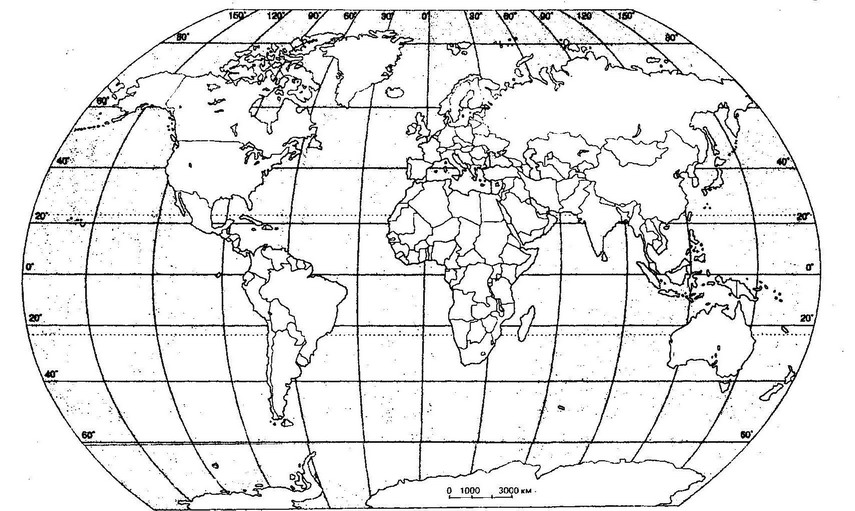 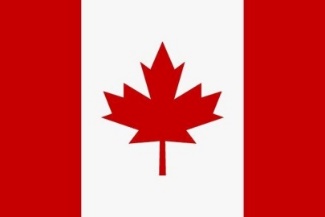 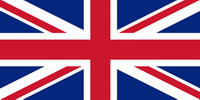 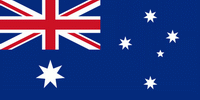 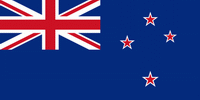 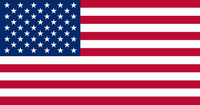 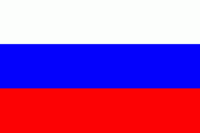 Рис. 1.Интеллектуальная разминкаMatch the countries and the word combinations to them.Great Britain Australia New Zealand the USA Canada an upside down country, an island state, a “Lucky country”, the second largest country in the world, a real melting pot (Дети могут не справиться с этим заданием, но к нему можно вернуться после работы с текстами, ex. 31).2 этап. Постановка проблемыLook at the map and name all the countries where English is the official language.How do you think what are we going to speak about?Yes, you are right. We’ll speak about English-speaking countries.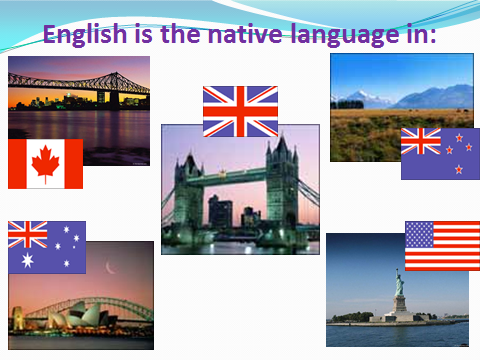 Рис. 2.3 этап. Содержательная частьАктивизация лексики по теме It’s time to practise today’s vocabulary. Open your books on p.40 ex.30. Let’s read and try to explain the meaning of the words. (Дети читают предложения с новыми словами и объясняют их значения.) And now, read ex. 31. We’ll work in pairs. Read about the UK, the USA and Australia. Fill in the table. (Дети, работая в парах, читают разные тексты, заполняют таблицы/инсерты. Затем они обмениваются информацией.)ТаблицаYou have learned about the UK, the USA and Australia. Let’s speak about them.этап. Динамическая паузаПесня "Best Friends forever” текст песни Bryant Oden – Best Friends ForeverWe don’t always like the same things take ice creamWe like different flavors And we don’t always see things the same once you called me a name and I returned the favor But you are my Best friend forever we won’t everlet that end no neverYou are here for me and I am here for youThat’s what best friends do We don’t always see eye to eye don’t ask me whyBut we don’t mind itAnd we don’t always get along but our friendship’s strongWe can always find itAnd you are my best friend forever we won’t ever let that end no neverYou are here for me and I am here for youThat’s what best friends do We don’t always fit in with the crowd but we still stand proud and we stand together And we don’t care what other people say we go our owntrue way that works a whole lot better And you are my best friend forever we won’t ever let that end no never You are here for me and I am here for you that’s whatbest friends do You are my best friend forever we won’t ever let that end no never You are here for me and I am here for you that’s what best friends doThat’s what best friends do That’s what best friends doэтап. Содержательная частьВведение страноведческой информации. Работа в группах.And now I want to divide you into two groups. You will read about Canada (Group 1). And you will read about New Zealand (Group 2). Fill in the table.Закрепление изученной страноведческой информацииYou have to exchange the information. Let’s change the groups. (Дети обмениваются информацией.)Подготовка и работа с мини проектомВoys and girls, return to your groups. And now make projects. Write down words which you associate with this country. Дети выполняют проект по стране, о которой они не читали, а слушали. Делают кластеры.Рис. 3.Защита проектаЗакрепление нового материалаLet’s look at the projects. Speak about these countries.6 этап. Заключительный этап (рефлексия). Учитель просит учащихся высказать свое мнение об этапах урока, указать на возникшие трудности, подводит итоги урока, дает оценку работы учеников на уроке, стимулирует дальнейшую работу. Обучающиеся говорят, что нового они узнали на уроке. Выставляются оценки.7 этап. Домашнее задание: Read ex.42 and be ready to speak about RussiaСсылки на источники:Формирование универсальных учебных действий в основной школе: от действия к мысли: система заданий: пособие для учителя / под ред. А. Г. Асмолова. – М.: Просвещение, 2010. – (Стандарты второго поколения).Формирование универсальных учебных действий в основной школе: от действия к мысли: пособие для учителя / А. Г. Асмолов, Г. В. Бурменская, И. В. Володарская, О. А Карабанова, Н. Г. Салмина, С. В. Молчанов. – 2-е изд. – М.: Просвещение, 2011. – (Стандарты второго поколения).Enjoy English 7 (Английский c удовольствием) Английский язык. 7 класс: учебник для общеобразовательных организаций / [М. З. Биболетова, Н. Н. Трубанева]. – издательство «Титул», 2009г. – С. 40–42.Утёмов В. В., Зиновкина М. М., Горев П. М. Педагогика креативности: Прикладной курс научного творчества: Учебное пособие. – Киров: АНОО «Межрегиональный ЦИТО», 2013. – 212 с.«v»«+»«-»«?»You should put a tick if you knew this fact before.(уже знал)New information(новое)Thought differently(думал иначе)Don’t understand, have questions(не понял, есть вопросы)